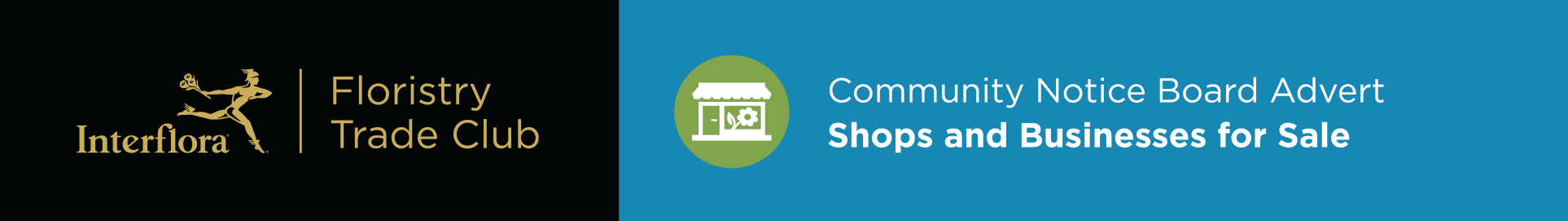 Please download and complete this templatePlease send the completed template along with up to 5 images to ftcnotices@interflora.co.ukBy submitting this template, you agree to the Terms and Conditions and Listing Rules which can be found here https://www.floristrytradeclub.co.uk/listing-rules-terms-and-conditionsYour nameEmail address registered with usAdvert Title
(up to 50 characters) DescriptionInclude details such as shop name, location, online estate agent advert link (e.g. rightmove)Your contact details that will be displayed on the advert
(email address / phone number) Shop Address